How to Create a New Job Template and Run a JobLog in to ondemand3.osc.eduFrom the Dashboard, select Jobs > My Jobs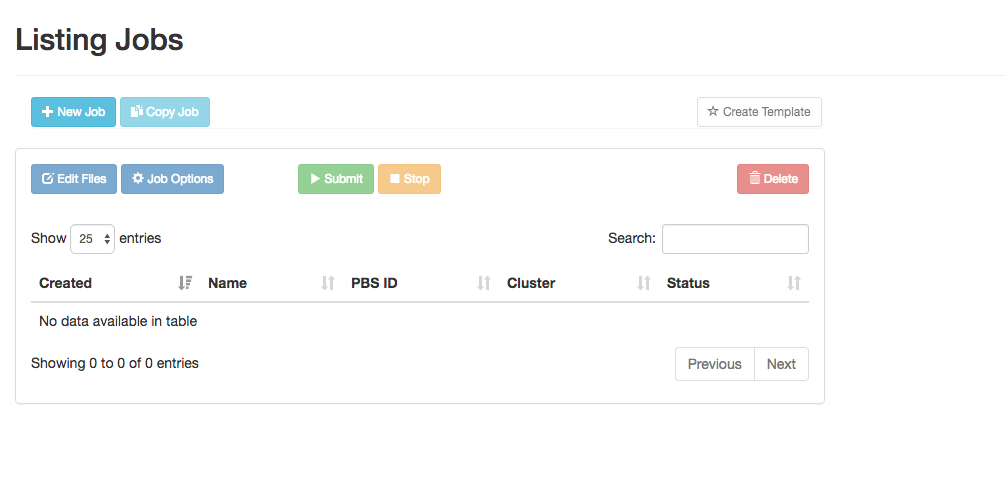 Select My Templates > Add a New Template 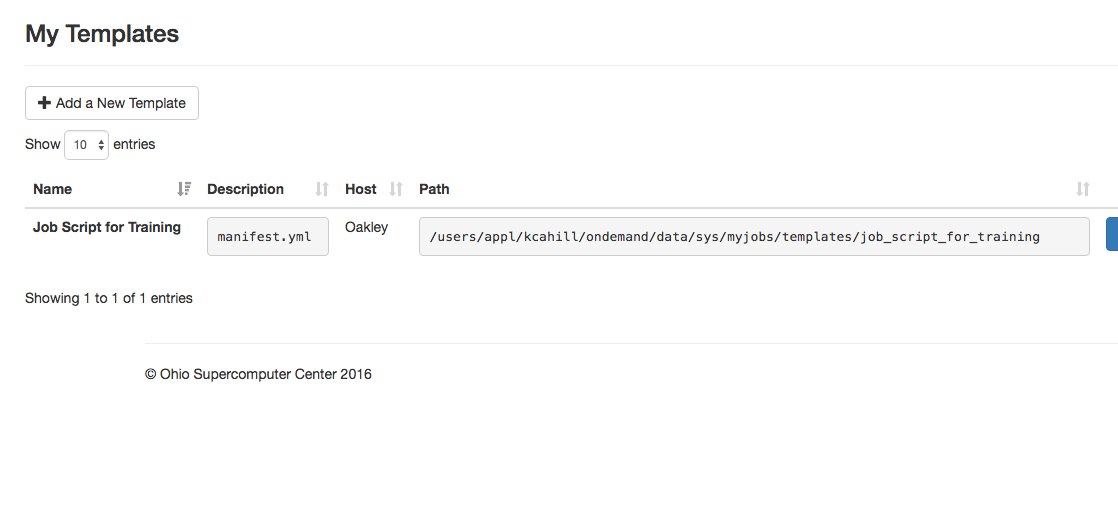 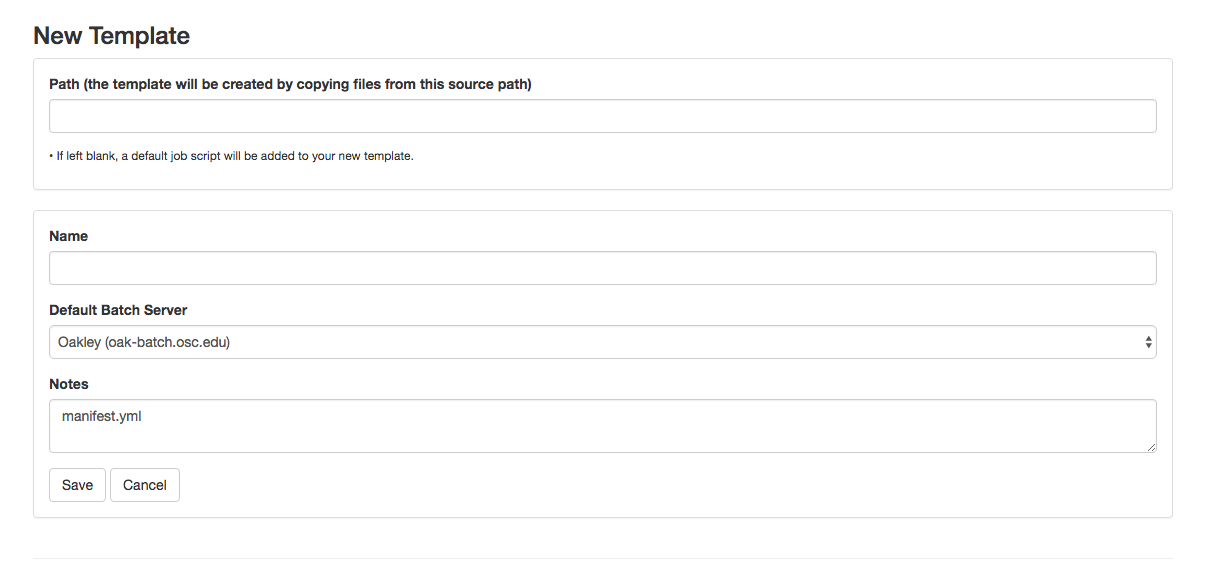 Enter the following the Path box:/users/appl/kcahill/ondemand/data/sys/myjobs/templates/trainingName job  workshop_job    SaveSelect My Jobs on the banner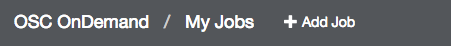 Select New JobSelect workshop_job and Create New Job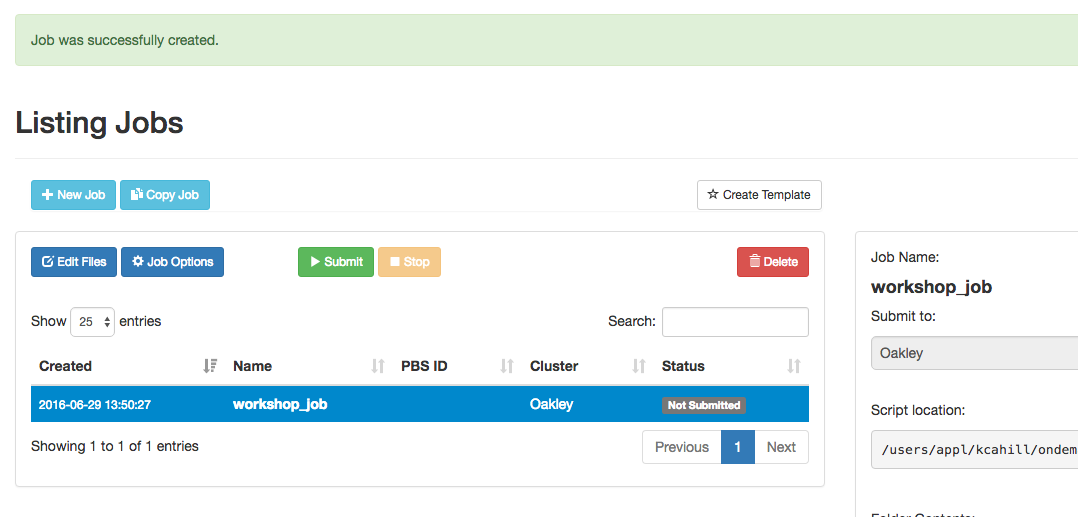 Select Edit Files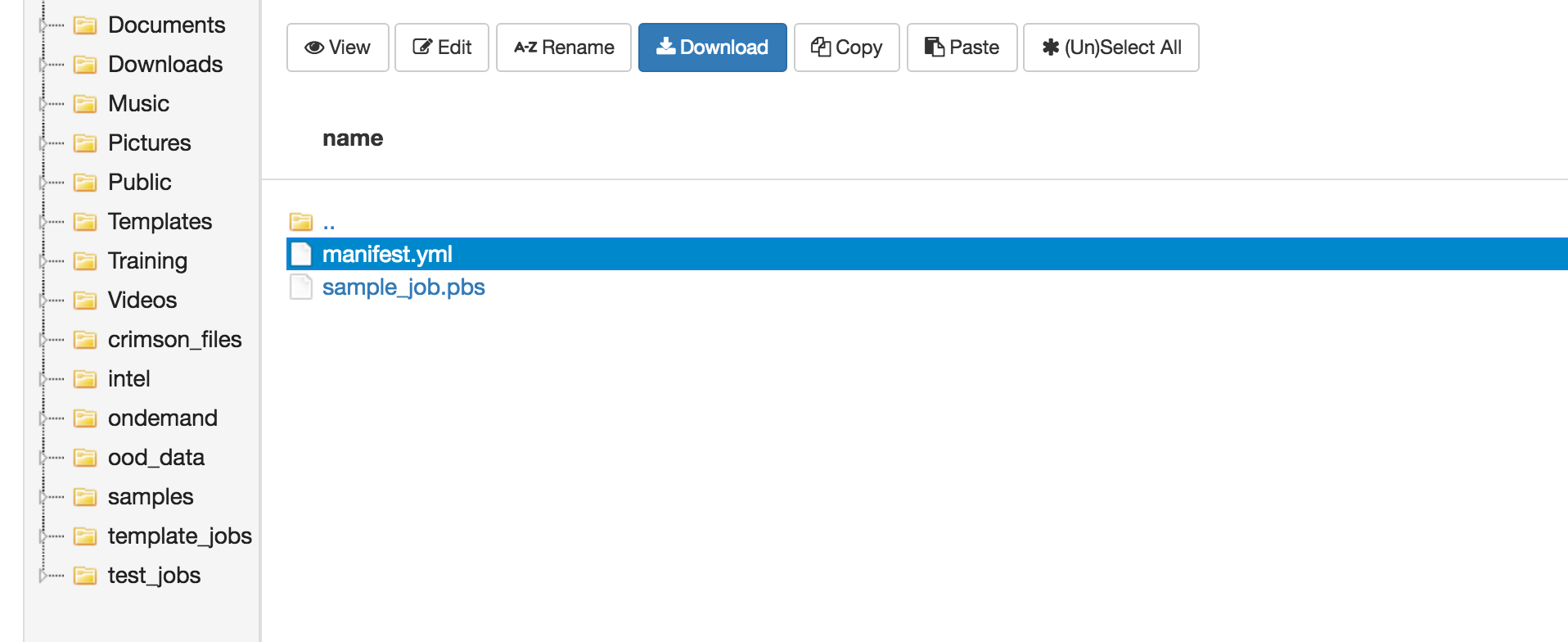 Select sample_job.pbs and EditFind line below: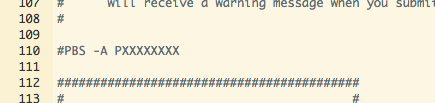 Change PXXXXXX to PZS0557Save and close editor; close File explorer; Select Submit to Run job